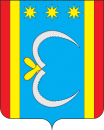 МУНИЦИПАЛЬНОЕ ОБРАЗОВАНИЕ  ВАРВАРОВСКИЙ  СЕЛЬСОВЕТ ОКТЯБРЬСКОГО РАЙОНА АМУРСКОЙ ОБЛАСТИПОСТАНОВЛЕНИЕ02.10.2019                                                                                                         № 99 с. ВарваровкаО присвоении адресов         В результате проведенной инвентаризации, в соответствии с разделом IV Правил межведомственного взаимодействия при ведении государственного адресного реестра, утвержденного Постановлением Правительства Российской Федерации от 22.05.2015 № 492, в целях актуализации Государственного адресного реестра и внесении сведений об адресе объекта адресации в Федеральную информационную адресную систему, руководствуясь Правилами присвоения, изменения и аннулирования адресов, утвержденными постановлением Правительства Российской Федерации от 19.11.2014 № 1221, нормативно правовым актом   « О порядке присвоения, изменения и аннулирования адресов на территории Варваровского сельсовета», утвержден  постановлением главы Варваровского сельсовета от 27.06.2014 № 92, Уставом Варваровского сельсоветап о с т а н о в л я ю:1. Присвоить земельным участкам, расположенным на территории Варваровского сельсовета, по улице Светлой  адреса согласно Приложению к настоящему постановлению.             2. Контроль над исполнением настоящего постановления оставляю за собой.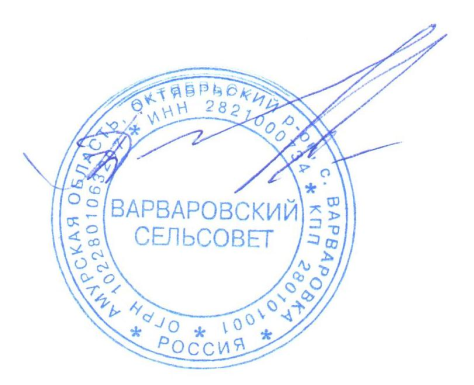 Глава Варваровского сельсовета                                                      С.А.Демянюк                                                                                 Приложение                                                                                  к постановлению                                                                                 администрации                                                                                Варваровского сельсовета                                                                                 от 02.10.2019г. № 99Российская Федерация, Амурская область, Октябрьский муниципальный район, сельское поселение Варваровский сельсовет, село Варваровка, ул. Светлая, земельный участок 4а 28:19:010711:0885Российская Федерация, Амурская область, Октябрьский муниципальный район, сельское поселение Варваровский сельсовет, село Варваровка, ул. Светлая, земельный участок 5а  28:19:010711:1770Российская Федерация, Амурская область, Октябрьский муниципальный район, сельское поселение Варваровский сельсовет, село Варваровка, ул. Светлая, земельный участок 5б 28:19:010711:1002Российская Федерация, Амурская область, Октябрьский муниципальный район, сельское поселение Варваровский сельсовет, село Варваровка, ул. Светлая, земельный участок 6а 28:19:010711:0032Российская Федерация, Амурская область, Октябрьский муниципальный район, сельское поселение Варваровский сельсовет, село Варваровка, ул. Светлая, земельный участок  8б28:19:010711:0946Российская Федерация, Амурская область, Октябрьский муниципальный район, сельское поселение Варваровский сельсовет, село Варваровка, ул. Светлая, земельный участок  3а28:19:010711:0007Российская Федерация, Амурская область, Октябрьский муниципальный район, сельское поселение Варваровский сельсовет, село Варваровка, ул. Светлая, земельный участок  12а28:19:010711:0017Российская Федерация, Амурская область, Октябрьский муниципальный район, сельское поселение Варваровский сельсовет, село Варваровка, ул. Светлая, земельный участок  2б28:19:010711:0026Российская Федерация, Амурская область, Октябрьский муниципальный район, сельское поселение Варваровский сельсовет, село Варваровка, ул. Светлая, земельный участок  2а28:19:010711:0027Российская Федерация, Амурская область, Октябрьский муниципальный район, сельское поселение Варваровский сельсовет, село Варваровка, ул. Светлая, земельный участок  10б28:19:010711:0060Российская Федерация, Амурская область, Октябрьский муниципальный район, сельское поселение Варваровский сельсовет, село Варваровка, ул. Светлая, земельный участок  10а28:19:010711:0066Российская Федерация, Амурская область, Октябрьский муниципальный район, сельское поселение Варваровский сельсовет, село Варваровка, ул. Светлая, земельный участок  1а28:19:010711:0067Российская Федерация, Амурская область, Октябрьский муниципальный район, сельское поселение Варваровский сельсовет, село Варваровка, ул. Светлая, земельный участок 12б 28:19:010711:0190Российская Федерация, Амурская область, Октябрьский муниципальный район, сельское поселение Варваровский сельсовет, село Варваровка, ул. Светлая, земельный участок  6б28:19:010711:0191Российская Федерация, Амурская область, Октябрьский муниципальный район, сельское поселение Варваровский сельсовет, село Варваровка, ул. Светлая, земельный участок  4б28:19:010711:0192